МІНІСТЕРСТВО ОСВІТИ І НАУКИ УКРАЇНИХАРКІВСЬКИЙ НАЦІОНАЛЬНИЙ УНІВЕРСИТЕТМІСЬКОГО ГОСПОДАРСТВА імені О. М. БЕКЕТОВАМетодичні вказівкиз дисциплінНАРИСНА ГЕОМЕТРІЯ ТААРХІТЕКТУРНЕ ПРОЕКТУВАННЯдо практичних занять та самостійної роботи студентів і виконання розрахунково-графічних завдань(для студентів 1 курсу напряму 1201 «Архітектура», спеціальності 6.060102 «Містобудування»)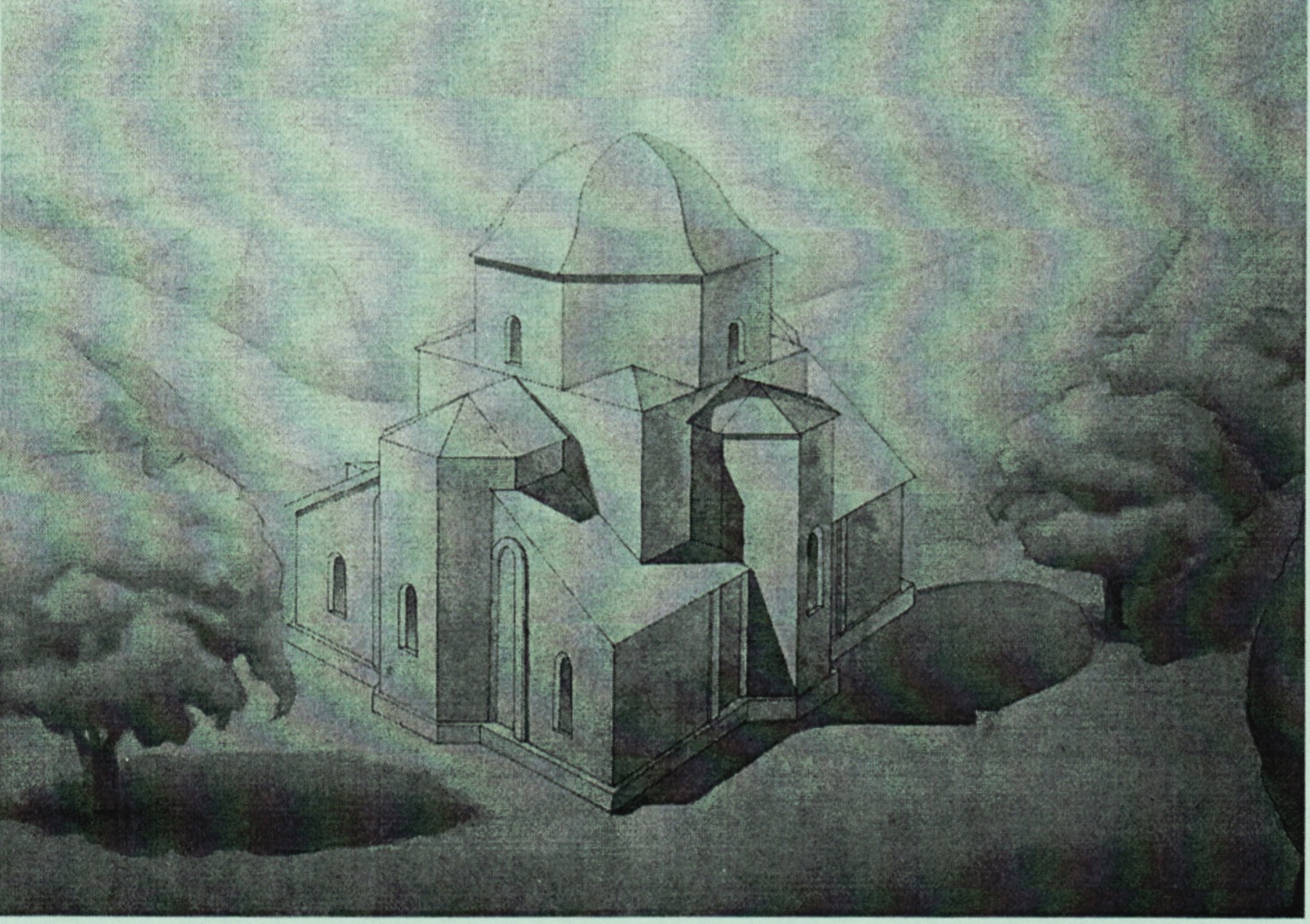 Харків – ХНУМГ – 2015Методичні вказівки з дисциплін: «Нарисна геометрія» та «Архітектурне проектування», для студентів 1 курсу напряму 1201 «Архітектура», спеціальності 6.060102 «Містобудування» / Харк. нац. ун-т міськ. госп-ва ім. О.М. Бекетова; уклад.: В.С. Коваленко, О.Ю. Усачова. – Х.: ХНУМГ ім. О.М. Бекетова, 2015. – 44 с.Укладачі: доц. О.Ю. Усачова;     ст. викл. В.С. КоваленкоРецензент: доц., канд. арх. М.А. ВотіновРекомендовано кафедрою «Основ архітектурного проектування і рисунку»,протокол № 1 від 29 серпня 2014 р.